Decision/action requested:	 Please approveABSTRACT: 4.3.2	Using “Network Slices as NOP internals” In the "Network Slices as NOP internals" scenario, one entity takes both CSP and NOP roles and provides the communication service to vertical customer. The network slice instances are not visible to CSCs (example: verticals). The entity decides whether network slices instances or the network is used to support the communication services (e.g. for internal network resource utilization consideration etc.). This scenario allows the vertical consumer (CSC) to use the communication service and optionally allows vertical to monitor the network status of the network that supports the communication service.Figure 4.3.2-1 illustrates an example on how network slices can be utilized to deliver communication services based on the 3GPP defined roles:Figure 4.3.2-1: xample of Network Slice as NOP internals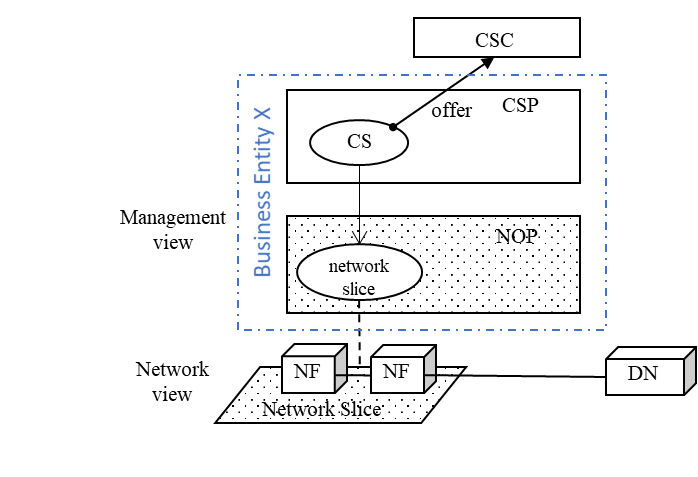 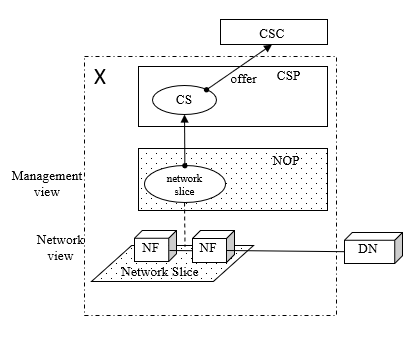 4.3.3	Adopting “Network Slices as a Service” modelIn the "Network Slice as a Service" scenario, etwork lice can be offered to vertical as a ervice. This scenario allows vertical to use the network slice and optionally allows vertical to manage the network slice via management exposure interface. In addition, vertical can offer their own services (e.g. communication services) that rely on the new network slice.Figure 4.3.3-1 illustrates an example on how network slices can be utilized to deliver communication services, including Network Slice as a Service reusing the 3GPP defined roles: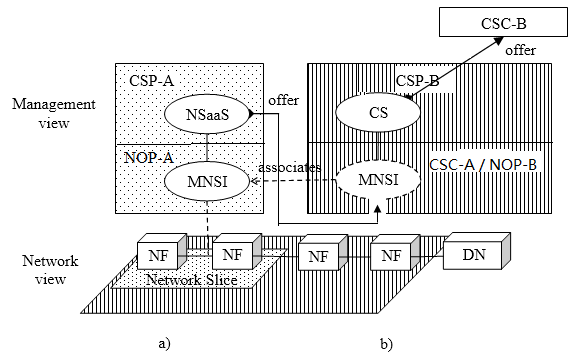 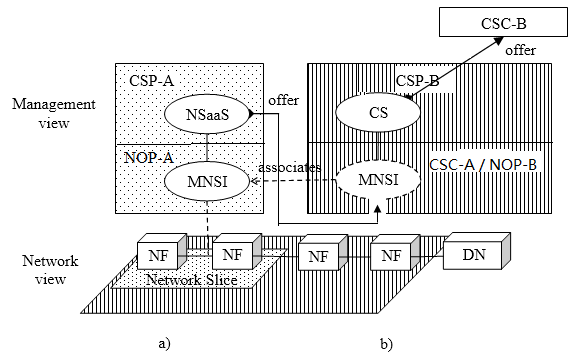 Figure 4.3.3-1: xample of Network Slice as a Service being utilized to deliver communication services to customers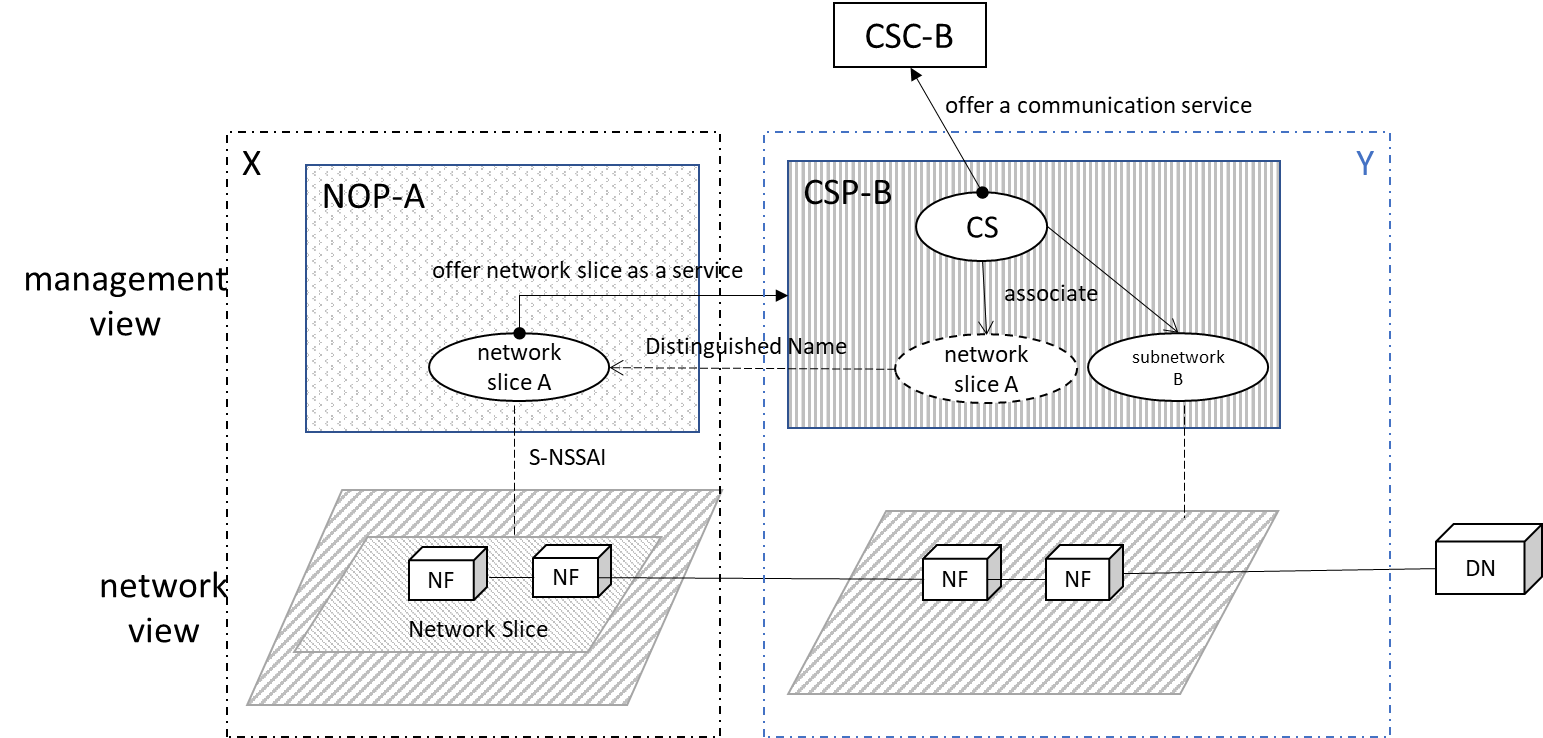 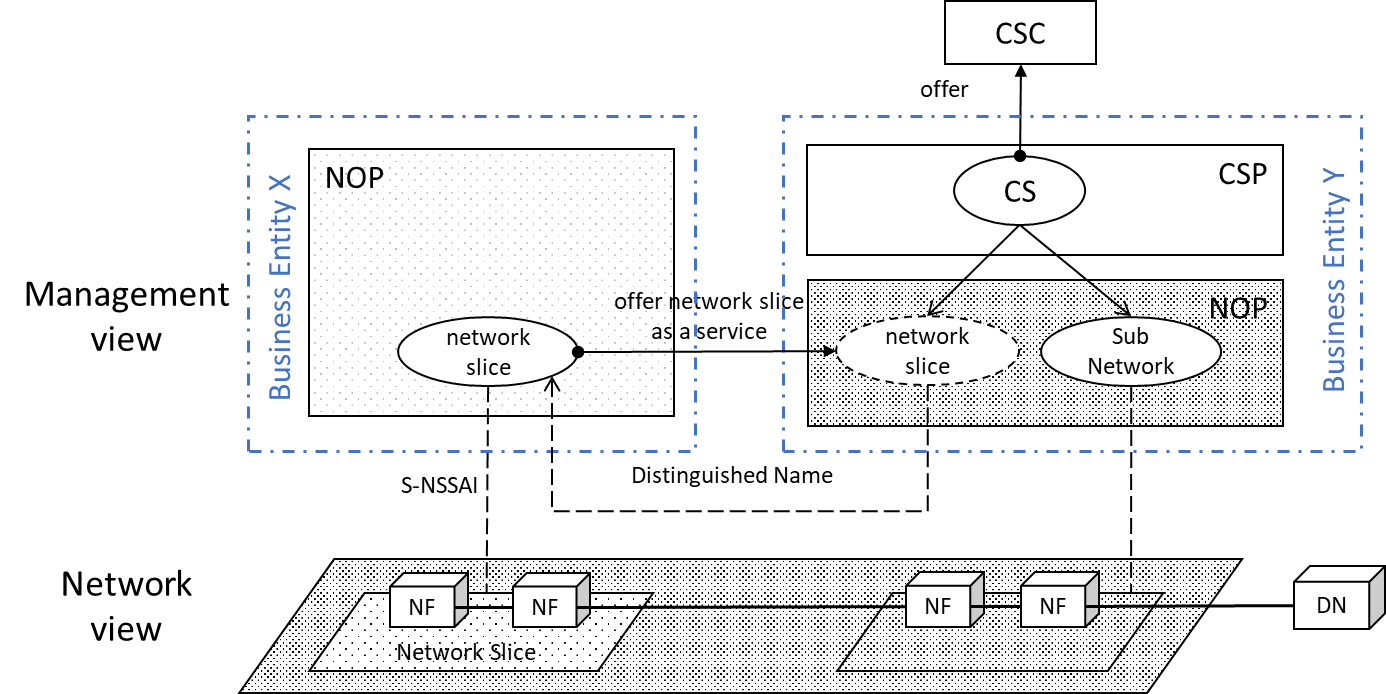 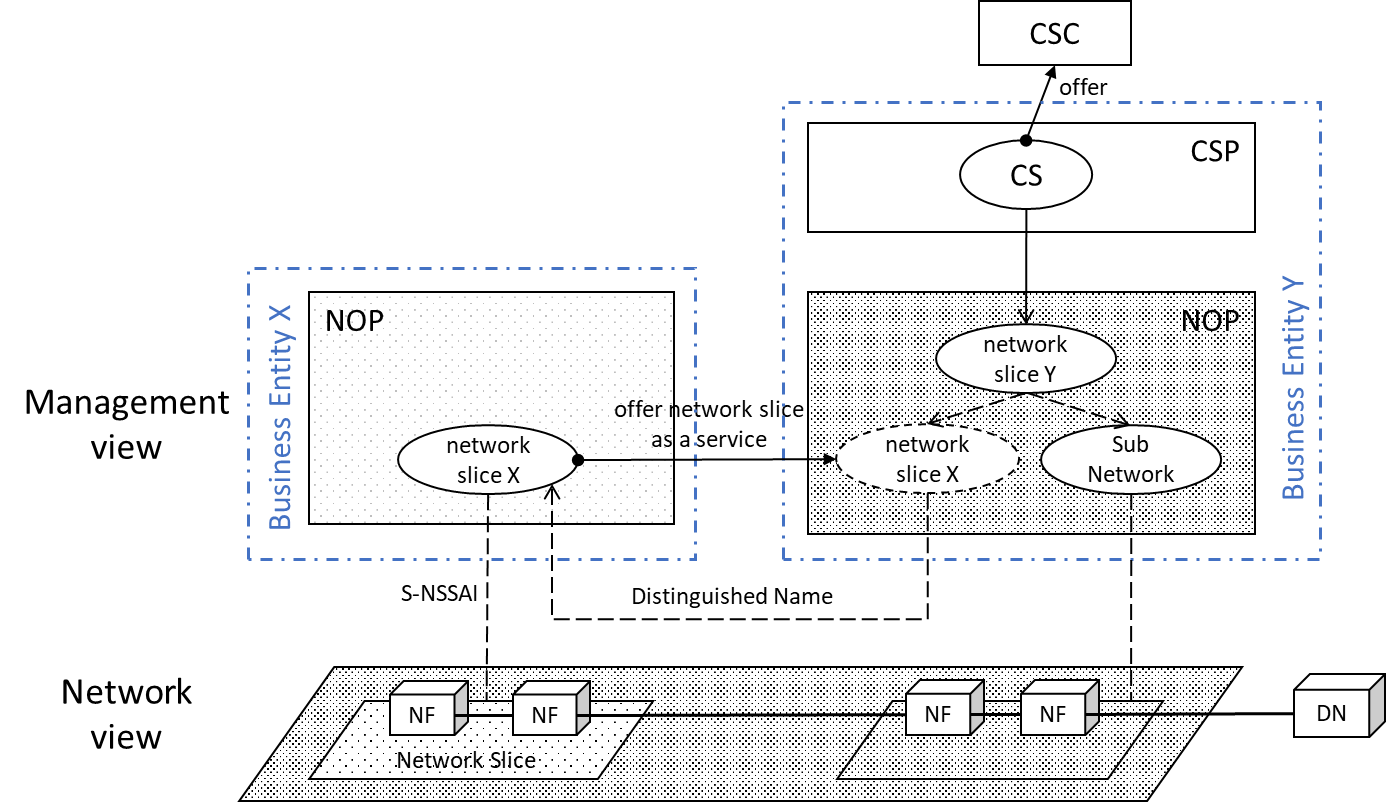 Title*:ZSM003 clarify network slice as a serviceZSM003 clarify network slice as a serviceZSM003 clarify network slice as a servicefrom Source*:Nokia GermanyNokia GermanyNokia GermanyContact:Jing Ping Jing Ping Jing Ping input for Committee*:ZSMZSMZSMContribution For*:DecisionXDiscussionInformationSubmission date*:2021-01-072021-01-072021-01-07Meeting & Allocation:ZSM#14-e - ZSM#14-e - ZSM#14-e - Relevant WI(s), or deliverable(s): DGS/ZSM-003ed111_Slicing DGS/ZSM-003ed111_Slicing DGS/ZSM-003ed111_Slicing